Cazuri- evaluarehttps://scratch.mit.edu/projects/513449635/editor/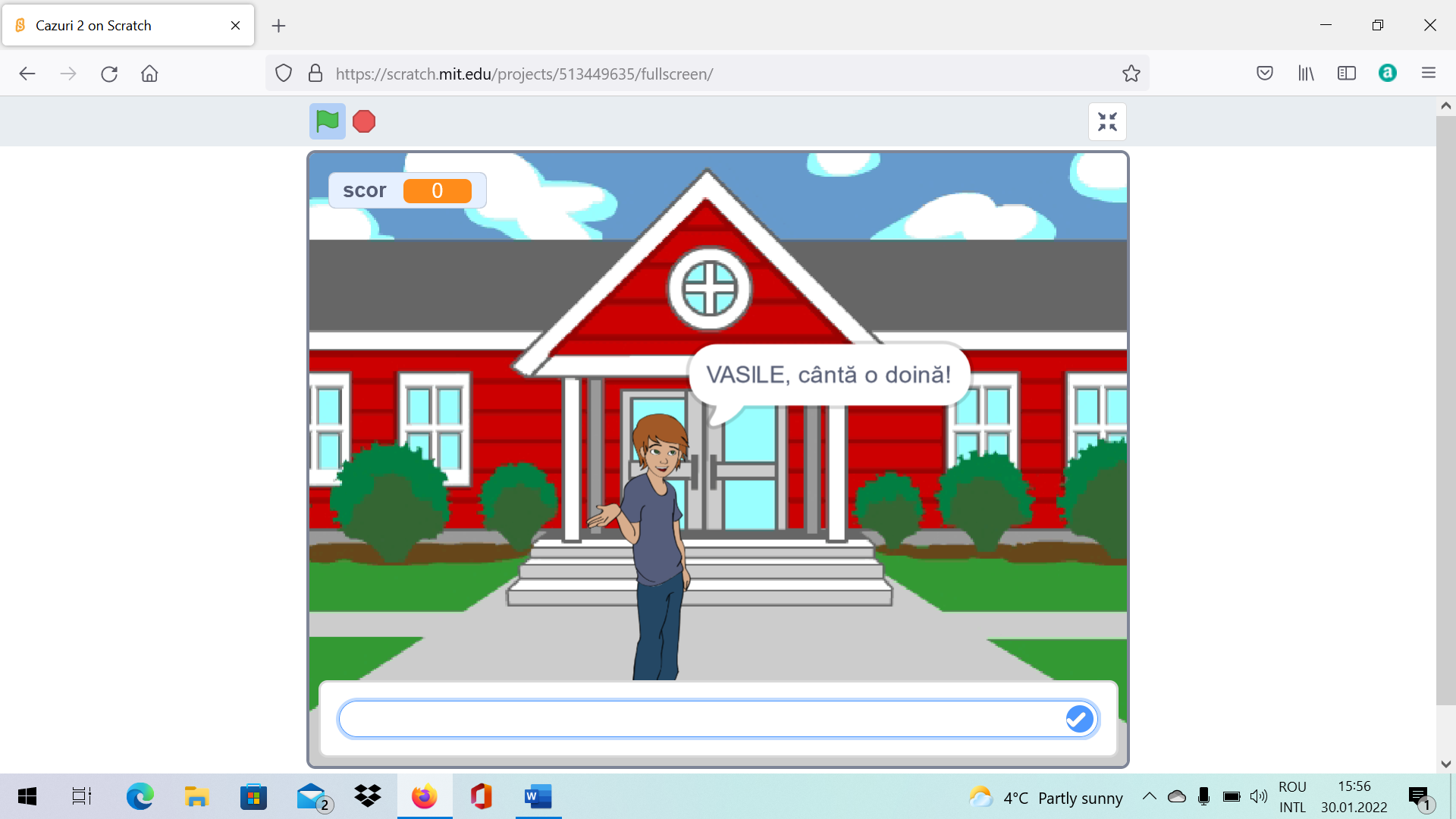 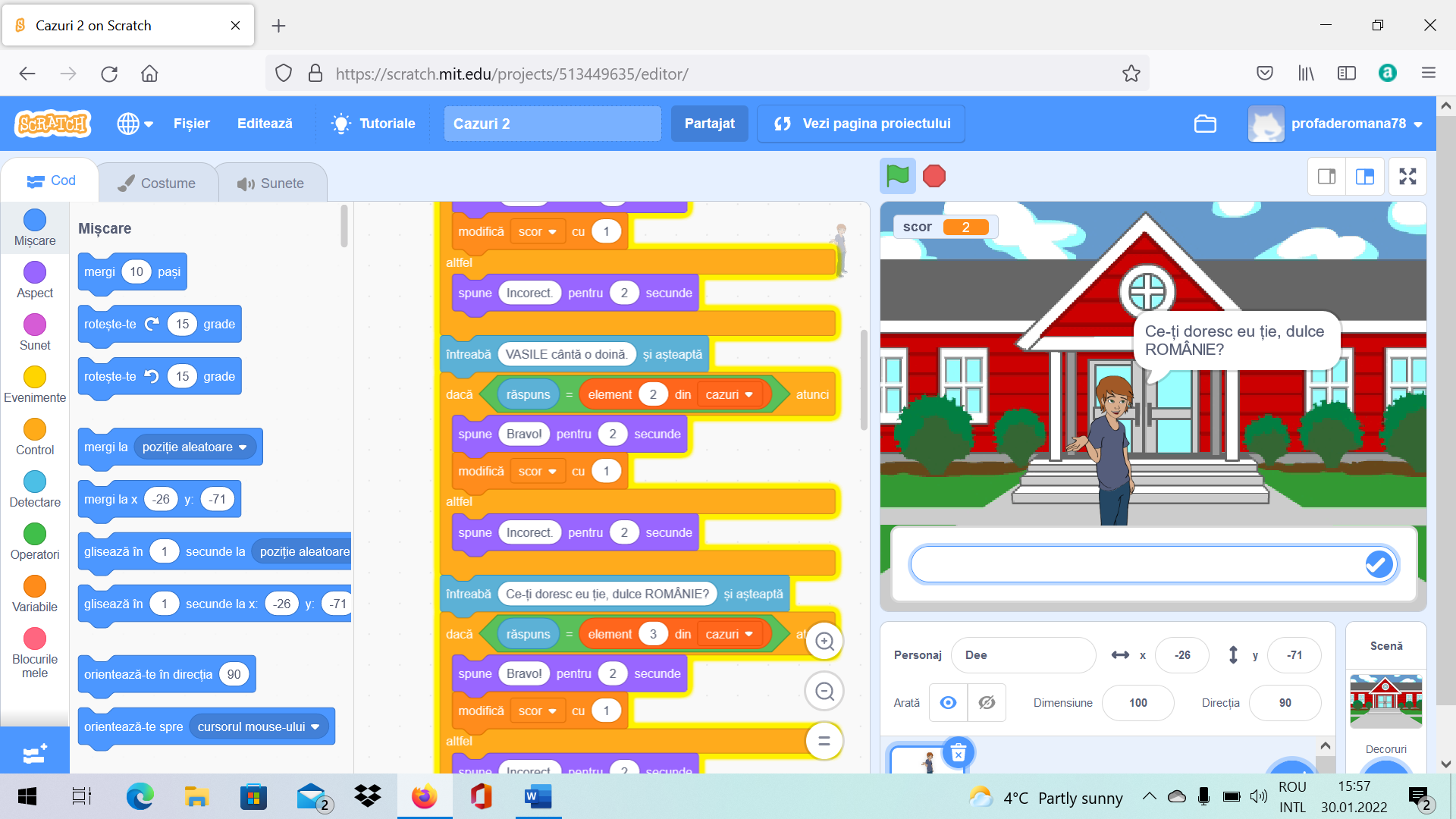 